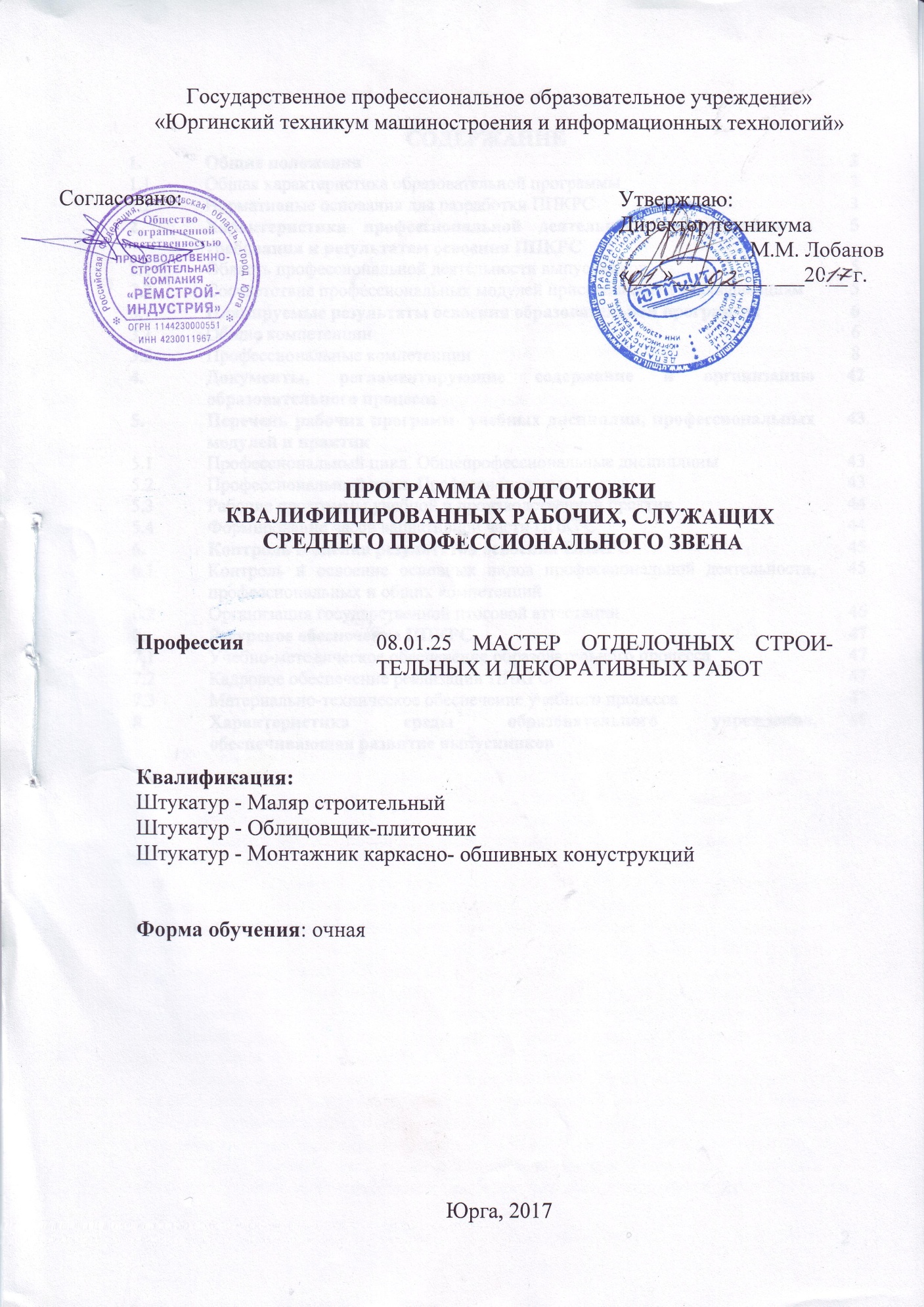 СОДЕРЖАНИЕ. ОБЩИЕ ПОЛОЖЕНИЯОбщая характеристика образовательной программыПрограмма подготовки квалифицированных рабочих, служащих  по профессии среднего профессионального образования 08.01.25 Мастер отделочных строительных и декоративных работ (далее – ППКРС) разработана на основе федерального государственного образовательного стандарта среднего профессионального образования по профессии 08.01.25 Мастер отделочных строительных и декоративных работ.ППКРС определяет рекомендованный объем и содержание среднего профессионального образования по профессии 08.01.25 Мастер отделочных строительных и декоративных работ, планируемые результаты освоения образовательной программы, условия образовательной деятельности.ППКРС разработана для реализации образовательной программы на базе среднего общего образования.Нормативный срок освоения ППКРС по профессии 08.01.25 Мастер отделочных строительных и декоративных работ при очной форме получения образования:на базе среднего общего образования – 2 года 10 месяцев.	Общий объем образовательной программы: 4428 часов.Квалификации, присваиваемые выпускникам образовательной программы: Штукатур - Маляр строительный    Штукатур - Монтажник каркасно - обшивных конструкций.Нормативные основания для разработки ППКРСНормативную    правовую    базу    разработки   ППКРС составляют:- Федеральный закон от 29 декабря 2012 г. №273-ФЗ «Об образовании в Российской Федерации»;- Приказ Минобрнауки России от 28 мая 2014 г. № 594 «Об утверждении Порядка разработки примерных основных образовательных программ, проведения их экспертизы и ведения реестра примерных основных образовательных программ»;- Приказ Минобрнауки России от 9 декабря 2016 г. № 1545 «Об утверждении федерального государственного образовательного стандарта среднего профессионального образования по профессии 08.01.25  Мастер отделочных строительных и декоративных работ» (зарегистрирован Министерством юстиции Российской Федерации 22.12.2016 №44900);- Приказ Минобрнауки России от 14 июня 2013 г. № 464 «Об утверждении Порядка организации и осуществления образовательной деятельности по образовательным программам среднего профессионального образования» (зарегистрирован Министерством юстиции Российской Федерации 30 июля 2013 г., регистрационный № 29200) (далее – Порядок организации образовательной деятельности);- Приказ Минобрнауки России от 16 августа 2013 г. № 968 «Об утверждении Порядка проведения государственной итоговой аттестации по образовательным программам среднего профессионального образования» (зарегистрирован Министерством юстиции Российской Федерации 1 ноября 2013 г., регистрационный № 30306);- Приказ Минобрнауки России от 18 апреля 2013 г. № 291 «Об утверждении Положения о практике обучающихся, осваивающих основные профессиональные образовательные программы среднего профессионального образования» (зарегистрирован Министерством юстиции Российской Федерации 14 июня 2013 г., регистрационный № 28785).- Приказ Министерства труда и социальной защиты Российской Федерации от 10.03.2015 N 148н «Об утверждении профессионального стандарта 16.055 «Штукатур»   (зарегистрирован Министерством юстиции Российской Федерации 27.03.2015 регистрационный N 36577). - Приказ Министерства труда и социальной защиты Российской Федерации от 25.12.2014 N 1138н «Об утверждении профессионального стандарта 16.046 «Маляр строительный» (зарегистрирован Министерством юстиции Российской Федерации 02.02.2015 регистрационный  N 35815). - Приказ Министерства труда и социальной защиты Российской Федерации от 10.03.2015 N 150н «Об утверждении профессионального стандарта 16.054 «Монтажник каркаснообшивных конструкций» (зарегистрирован Министерством юстиции Российской Федерации 26.03.2015 регистрационный  N 36573).- Приказ Министерства труда и социальной защиты Российской Федерации от 10.01.2017 N 12н «Об утверждении профессионального стандарта 16.104 «Плиточник» (зарегистрирован Министерством юстиции Российской Федерации 25.01.2017 регистрационный N 45388).Устав ГПОУ ЮТМиИТ.ХАРАКТЕРИСТИКА ПРОФЕССИОНАЛЬНОЙ ДЕЯТЕЛЬНОСТИ ВЫПУСКНИКОВ И ТРЕБОВАНИЯ К РЕЗУЛЬТАТАМ  ОСВОЕНИЯ ППКРС2.1. Область профессиональной деятельности выпускников: 16 Строительство и жилищно-коммунальное хозяйство.2.2. Соответствие профессиональных модулей присваиваемым квалификациям.* Осваивается за счет вариативной части2.2 Требования к результатам освоения ППКРС2.2.1 Общие компетенции2.2.2. Профессиональные компетенцииДОКУМЕНТЫ, РЕГЛАМЕНТИРУЮЩИЕ СОДЕРЖАНИЕ И ОРГАНИЗАЦИЮ ОБРАЗОВАТЕЛЬНОГО ПРОЦЕССА3.1. Календарный учебный график	В календарном учебном графике указывается последовательность реализации ППКРС по профессии 08.01.25 Мастер отделочных строительных и декоративных работ по годам, включая теоретическое обучение, практики, промежуточную и государственную итоговую аттестации, каникулы.3.2. Учебный план Учебный план определяет такие качественные и количественные характеристики ППКРС профессии  08.01.25 Мастер отделочных строительных и декоративных работ как:объемные параметры учебной нагрузки в целом, по годам обучения и по семестрам;перечень учебных дисциплин, профессиональных модулей и их составных элементов (междисциплинарных курсов, учебной и производственной практик);последовательность изучения учебных дисциплин и профессиональных модулей;виды учебных занятий;распределение различных форм промежуточной аттестации по годам обучения и по семестрам;распределение по семестрам и объемные показатели подготовки и проведения государственной итоговой аттестации.ПЕРЕЧЕНЬ РАБОЧИХ ПРОГРАММ ДИСЦИПЛИН, ПРОФЕССИОНАЛЬНЫХ МОДУЛЕЙ И ПРАКТИКОбщеобразовательная подготовка4.2 Профессиональный цикл. Общепрофессиональные дисциплины.4.3 Профессиональный цикл. Профессиональные модули.4.4 Рабочие программы учебной и производственной практикСогласно п. 2.7 ФГОС СПО по профессии 08.01.25 Мастер отделочных строительных и декоративных работ в профессиональный цикл образовательной программы входят следующие виды практик: учебная практика и производственная практика. Учебная и производственная практики проводятся при освоении обучающимися профессиональных компетенций в рамках профессиональных модулей и реализуются концентрированно.Программа учебной практикиПри реализации ППКРС профессии 08.01.25 Мастер отделочных строительных и декоративных работ  предусматривается прохождение учебной практики в несколько периодов на базе техникума и на предприятиях (концентрированно).Учебная практика проводится образовательным учреждением при освоении обучающимися профессиональных компетенций в рамках профессиональных модулей:ПМ.01 Выполнение штукатурных и декоративных работ – 3 недели;ПМ.02 Выполнение монтажа каркасно-обшивных конструкций – 1 неделя;ПМ.03 Выполнение малярных и декоративно-художественных работ  – 5 недель.Целями учебной практики являются:закрепление теоретических знаний, полученных при изучении дисциплин и МДК;развитие и накопление специальных навыков, изучение и участие в разработке организационно-методических и нормативных документов для решения отдельных задач по месту прохождения практики;усвоение приемов, методов и способов обработки, представления и интерпретации результатов проведенных практических исследований;приобретение практических навыков в будущей профессиональной деятельности или в отдельных ее разделах.Программа производственной практикиПроизводственная практика реализуется концентрированно в несколько периодов в рамках профессиональных модулей:ПМ.01 Выполнение штукатурных и декоративных работ – 4 недели;ПМ.02 Выполнение монтажа каркасно-обшивных конструкций – 2 недели;ПМ.03 Выполнение малярных и декоративно-художественных работ  – 5 недель;ПМ.04 Выполнение облицовочных работ плитками и плитами – 1 неделя.ПМ.05 Выполнение комплексных строительных работ – 20 недель.Цель производственной практики:непосредственное участие студента в деятельности организации;закрепление теоретических знаний, полученных во время аудиторных занятий, учебной практики;приобретение профессиональных умений и навыков;приобщение студента к социальной среде организации с целью приобретения социально-личностных, общих и профессиональных компетенций, необходимых для работы в профессиональной сфере.Производственная практика проводится на предприятиях и в организациях на основе договоров, заключенных техникумом с этими предприятиями и организациями. Оценка  производственной практики проводится на основании предоставленных отчетов и отзывов с мест прохождения практики.4.6  Формирование часов вариативной части ППКРСВариативная часть профессионального образования дает возможность расширения и углубления подготовки, необходимых для обеспечения конкурентоспособности выпускника в соответствии с запросами регионального рынка труда.  Часы вариативной части (288 академических часа) распределены: 26 часов отводится на увеличение объема часов по учебной дисциплине ОП.02 Основы технологии отделочных строительных работ часа, на профессиональный цикл - 262 часа.5. КОНТРОЛЬ И ОЦЕНКА РЕЗУЛЬТАТОВ ОСВОЕНИЯ ППКРС5.1 Контроль и оценка освоения основных видов деятельности, профессиональных и общих компетенцийОценка качества освоения обучающимися ППКРС по профессии 08.01.25 Мастер отделочных строительных и декоративных работ включает текущий контроль знаний, промежуточную и государственную итоговую аттестацию.Оценка качества подготовки обучающихся и выпускников осуществляется в двух основных направлениях:оценка уровня освоения дисциплин;оценка компетенций обучающихся.Текущий контроль успеваемости осуществляется в ходе  учебных занятий по курсу дисциплины, МДК, учебной практики  преподавателем, мастером производственного обучения. Данный вид контроля стимулирует у обучающихся стремление к систематической самостоятельной работе по изучению учебной дисциплины, МДК, овладению профессиональными и общими компетенциями. Знания и умения выпускников оцениваются оценками «отлично», «хорошо», «удовлетворительно», и «зачтено» («зачет»), которые указываются в приложении к диплому о среднем профессиональном образовании.В журналах оценки проставляются цифрами «5», «4», «3», «2». В зачетных книжках – 5 (отлично), 4 (хорошо), 3 (удовлетворительно), 2 (неудовлетворительно).Промежуточная аттестация обучающихся по учебной дисциплине, междисциплинарному курсу осуществляется в рамках завершения изучения данной дисциплины, междисциплинарного курса и позволяет определить качество и уровень ее (его) освоения. Промежуточная аттестация обучающихся по дисциплинам и МДК проводится в форме экзамена,  дифференцированного  зачета и зачета. Учебным планом предусмотрены и другие формы контроля – тестирование.Промежуточная аттестация в форме экзамена  проводится в день, освобожденный от других форм учебной нагрузки. Промежуточная аттестация обучающихся в форме дифференцированного зачета, зачета и других форм контроля, проводится за счет часов, отведенных на освоение соответствующей дисциплины.Промежуточная аттестация обучающихся по профессиональному модулю в целом осуществляется в форме экзамена (квалификационного) и позволяет определить готовность к выполнению соответствующего вида деятельности и обеспечивающих его профессиональных компетенций, а также развитие общих компетенций, предусмотренных для ППКРС в целом. Условием допуска к экзамену (квалификационному) является успешное освоение обучающимися всех элементов программы профессионального модуля: теоретической части модуля (МДК) и практик.Количество экзаменов в каждом учебном году в процессе промежуточной аттестации студентов СПО при очной форме получения образования не превышает 8, а количество зачетов и дифференцированных зачетов – 10.Для аттестации обучающихся на соответствие их персональных достижений поэтапным требованиям ППКРС профессии 08.01.25 Мастер отделочных строительных и декоративных работ (текущая и промежуточная аттестация) создаются и утверждаются контрольно-оценочные средства, позволяющие оценить знания, умения и освоенные компетенции. 5.2 Организация государственной итоговой аттестацииГосударственная итоговая аттестация проводится в форме защиты выпускной квалификационной работы в виде демонстрационного экзамена.6. РЕСУРСНОЕ ОБЕСПЕЧЕНИЕ ППКРС6.1 Учебно-методическое обеспечение образовательного процессаРеализация ППКРС обеспечивается доступом каждого обучающегося к базам данных и библиотечным фондам, формируемым по полному перечню дисциплин (модулей) ППКРС.Каждый обучающийся обеспечен не менее чем одним учебным печатным и/или электронным изданием по каждой дисциплине профессионального цикла и одним учебно-методическим печатным и/или электронным изданием по каждому междисциплинарному курсу (включая электронные базы периодических изданий).Библиотечный фонд ГПОУ ЮТМиИТ укомплектован печатными и/или электронными изданиями основной и дополнительной учебной литературы по дисциплинам всех циклов, вышедшими за последние 5 лет.Библиотечный фонд, помимо учебной литературы, включает официальные, справочно-библиографические и периодические издания.Техникум имеет доступ к Электронной библиотечной системе  «ZNANIUM»». Преподаватели и студенты получили возможность через ИНТЕРНЕТ пользоваться дополнительными источниками учебными информации с возможностью скачивания и распечатки.6.2 Кадровое обеспечение реализации ППКРСРеализация образовательной программы обеспечивается педагогическими работниками образовательной организации, квалификация которых отвечает квалификационным требованиям, указанным в квалификационных справочниках и профессиональном стандарте «Педагог профессионального обучения, профессионального образования и дополнительного профессионального образования».Педагогические работники получают дополнительное профессиональное образование по программам повышения квалификации, в том числе в форме стажировки в организациях направление деятельности которых соответствует области профессиональной деятельности (16 Строительство и жилищно-коммунальное хозяйство.), не реже 1 раза в 3 года с учетом расширения спектра профессиональных компетенций. 6.3 Материально-техническое обеспечение учебного процессаМатериально-техническое обеспечение образовательной программы соответствует требованиям ФГОС СПО по профессии  08.01.25 Мастер отделочных строительных и декоративных работ  (п. 4.3.1. и 4.3.2.). В ГПОУ ЮТМиИТ  для организации учебного процесса имеются:Кабинеты-основ строительного черчения;-безопасности жизнедеятельности и охраны труда;-основ технологии отделочных строительных работ и декоративно-художественных работ;            -иностранного языка      Лаборатории- информационных технологий;- материаловедения Мастерские: - штукатурных и декоративных работ;- монтажа каркасно-обшивных конструкций;- малярных и декоративно-художественных работ;- облицовочно-плиточных работ;- облицовочно-мозаичных работ.7. ХАРАКТЕРИСТИКА СРЕДЫ ОБРАЗОВАТЕЛЬНОГО УЧРЕЖДЕНИЯ, ОБЕСПЕЧИВАЮЩАЯ РАЗВИТИЕ ВЫПУСКНИКОВВ основу воспитательной деятельности техникума положена Программа воспитательной работы, рассматривающая воспитательную работу, включающую гражданское, патриотическое, духовно-нравственное и трудовое воспитание, как процесс систематического и целенаправленного воздействия на обучающегося с целью формирования гармоничной, всесторонне развитой личности, подготовки обучающегося к профессиональной и общественной деятельности. Приоритетными направлениями воспитательной работы являются: становление	и	развитие	мировоззрения	и	системы ценностных ориентаций студентов;развитие творческой деятельности студентов;развитие студенческого самоуправления;развитие досуговой деятельности студентов;формирование культуры здорового образа жизни и профилактика правонарушений.Работа по этим направлениям осуществляется через систему плановых мероприятий, реализация которых делает воспитательный процесс непрерывным и представляет собой следующие виды деятельности обучающегося и педагога в процессе педагогического диалога:Становление и развитие мировоззрения и системы ценностных ориентаций студентов.Реализация данного направления осуществляется в рамках учебно- воспитательной работы, которая проводится по планам работы классных руководителей. С целью скорейшей адаптации студентов к условиям обучения в техникуме проводится «Школа первокурсника» для групп нового набора. Помимо этого проводятся благотворительные акции: «Рождество для всех и  каждого», «Неделя добра», «Поделимся детством» «Больничная клоунада».Развитие творческой деятельности студентов.Реализация этого направления осуществляется через систему культурно - массовых мероприятий внутри техникума, на городском и областном уровнях.Традиционно в техникуме проводятся мероприятия: День знаний;День Учителя;Посвящение в студенты;Театрализованное представление «Летучий корабль»;Масленица;«Мисс ЮТМиИТ»;Последний звонок;День открытых дверей;День Победы;Вручение дипломов.Развитие студенческого самоуправления.В техникуме действует орган самоуправления - студенческий Совет.Направления работы студенческого совета:помощь в организации культурно-досуговых мероприятий;участие в волонтерском движении;пропаганда здорового образа жизни;профилактика правонарушений и асоциального поведения	среди обучающихся.Студсовет претворяет в жизнь пожелания и просьбы студентов, а также активно сотрудничает с администрацией техникума.Студсовет принимает активное участие в работе волонтерского движения молодежи города, в профориентационной работе.На базе техникума организован волонтерский отряд «Твой выбор» в количестве 35 человек. Формы волонтерской практики: участие в городских субботниках, помощь ветеранам ВОВ, помощь малоимущим и многодетным семьям, участие в благотворительных акциях.Развитие досуговой деятельностистудентов.На базе техникума действуют: театральная студия «Образ»;вокальная студия «Гамма»;хореографический коллектив «Ритм»команда КВН «Засада»спортивная секция по футболу;спортивная секция по волейболу;спортивная секция по баскетболу;спортивная секция по стрельбе;спортивная секция по настольному теннису;спортивная секция по легкой атлетике;спортивная секция по гиревому спорту;спортивная секция по лыжам.Формирование культуры здорового образа жизни и профилактика правонарушений.В последние годы в обществе активизировалось внимание к здоровому образу жизни (ЗОЖ) россиян, это связано с озабоченностью нации здоровьем подрастающего поколения, ростом заболеваемости в процессе профессиональной подготовки, последующим снижением работоспособности.Именно поэтому одним из основных направлений воспитательной работы техникума является формирование здорового образа жизни всех участников образовательного процесса.Основная цель данного направления работы - формирование гармонично развитой, здоровой личности, стойкой к жизненным трудностям и проблемам, а именно: пропаганда здорового образа жизни;подъем творческой и социальной активности обучающихся;профилактика девиантного поведения обучающихся, становление активной отрицательной позиции к употреблению наркотических средств, алкоголю и табакокурению.Работа по профилактике ЗОЖ очень кропотливая, требующая системного подхода, поэтому в техникуме она проводится поэтапно:организация рационального режима обучения;лечебно-профилактическая работа;коррекционные мероприятия в соответствии с индивидуальными особенностями обучающихся;определение социальной роли педагога в формировании мотиваций к ЗОЖ у обучающихся.Для достижения поставленных целей администрацией и педагогами техникума делается все возможное:Функционирование медицинского кабинета (оказание первой помощи и консультативный прием, ведение фельдшером мониторинга здоровья обучающихся);Проведение периодических медицинских осмотров, диспансеризации и прохождение всеми участниками образовательного процесса флюорографии; проведение профилактической вакцинации;Проведение первичной диагностики обучающихся на предмет выявления обучающихся, склонных к употреблению алкогольных напитков, табакокурению, обучающихся с низким уровнем социальной адаптации и самооценки, а также с высоким уровнем тревожности;Индивидуальная работа со студентами и их семьями (информирование родителей (законных представителей) о случаях наркотизации студента, о целесообразности внутрисемейного контроля);Проведение уроков физической культуры с учетом физиологического состояния здоровья обучающихся;Применение здоровьесберегающих технологий преподавателями техникума в процессе обучения;Привлечение обучающихся к занятиям в спортивных секциях;Альтернативные наркотикам формы досуга молодежи:спортивные мероприятия;встречи обучающихся со специалистами лечебных учреждений (нарколог, инфекционист, гинеколог, психолог);встречи обучающихся	с сотрудниками полиции, КДН, ГИБДД, прокуратуры;проведение обучающих занятий и тренингов;классные часы и родительские собрания;проведение тематических мероприятий в техникуме (интерактивные занятия «Вред алкоголя», «Зависимое поведение — результат неуверенности в себе», «Негативные последствия употребления ПАВ» и др.) и активное участие в городских и областных акциях («Родительский урок», «Призывник», «Первокурсник»,	«Мы за ЗОЖ», «Слет деловой молодежи» и т.д.);работа волонтерского отряда техникума «Твой выбор».Характеристика социализации обучающихсяВ начале учебного года среди обучающихся 1-ого курса проводится анкетирование, составляется социальный паспорт группы и паспорт образовательного учреждения, в котором из общего контингента указывается количество  сирот, сирот на полном государственном обеспечении, опекаемых, детей – инвалидов, детей из неполных семей, детей из многодетных семей, детей вынужденных переселенцев, безработных, погибших шахтеров и выявляется «группа риска».Социализация личности и связанная с этим воспитательная работа проходит через реализацию программ:«Адаптация обучающихся 1 курса»:создание атмосферы доверия и принятия друг друга путем применения ролевых игр;раскрытие и развитие	 личностных ресурсов каждого	 подростка (эмоциональная	сфера, личностные	 особенности, творческие способности);развитие жизненно необходимых навыков (навыков общения, выхода из конфликтной ситуации).«Программа коррекционной работы с обучающимися «группы риска»:изучение проблемных обучающихся;организация педагогической помощи обучающимся	в учебнойдеятельности;организация свободного времени проблемных обучающихся (участие в культурно-массовых мероприятиях, посещение спортивных секций);изучение положения проблемных обучающихся в семье;проведение бесед, консультаций с привлечением сотрудников полиции МВД России «Юргинский».«Духовное развитие личности»:проведение анкетирования по выявлению	приоритетов	 семейных ценностей и традиций;лекции, беседы о понятии духовности, о критериях духовного развития (проводятся представителями Православной Церкви Мариинской Епархии).«Патриотическое воспитание»:участие	в областных	конференциях, семинарах и	совещаниях, проводимых в рамках программы;беседы, лекции, праздники на военно-патриотические темы;организация спортивных мероприятий посвященных Дню защитника Отечества, Дню Победы;встречи с ветеранами, участие в городских акциях.С целью профилактики асоциального поведения среди молодёжи иподдержки  молодых людей, оказавшихся в трудной жизненной ситуации, в техникуме организовываются специальные профилактические мероприятия: антинаркотические и мероприятия посвященные профилактике экстремистских проявлений в молодежной среде, противодействию идеологии терроризма, гармонизации в сфере межнациональных отношений, беседы о вреде курения, алкоголя.Для организации работы по предупреждению преступлений и правонарушений среди обучающихся, в техникуме создан Совет по профилактике правонарушений.Совет призван предотвращать негативные явления в  студенческой среде, формировать навыки культурного поведения и общения, создавать обстановку нетерпимости к нарушениям дисциплины, пьянству, наркомании и другим негативным проявлениям.Организовано сотрудничество с отделом МВД России «Юргинский», инспекцией по делам несовершеннолетних, Федеральной службой по контролю за оборотом наркотиков по КО, в рамках которого проводятся встречи обучающихся с сотрудниками, лекции и беседы по повышению правовой культуры, разъяснению уголовной ответственности за правонарушения и беседы по предупреждению массовых хулиганских проявлений со стороны неформальных молодежных объединений экстремистской направленности во время массовых молодежных мероприятий. Совет профилактики ведет учет и анализ правонарушений студентов, проводит работу выявления трудных подростков, составлению списка студентов, относящихся к группе риска. К ним относятся - лица, нарушающие правила внутреннего распорядка, правила проживания в общежитии и совершающие прогулы, лица, употребляющие спиртные напитки, наркотические вещества, осужденные за совершение правонарушения и наказанные за мелкое хулиганство.1.Характеристика подготовки по специальности31.1Программа подготовки специалистов среднего звена (ППКРС)31.2Нормативные документы для разработки ППКРС 31.3   Общая характеристика ППКРС42.Характеристика профессиональной деятельности выпускников и требования к результатам освоения ППКРС42.1Характеристика профессиональной деятельности выпускников42.1.1Область профессиональной деятельности выпускников42.1.2Объекты профессиональной деятельности выпускников42.2Требования к результатам освоения ППКРС 62.2.1Общие компетенции 62.2.2Профессиональные компетенции93.Документы, регламентирующие содержание и организацию образовательного процесса424.Перечень рабочих программ  учебных дисциплин, профессиональных модулей и практик434.1Общеобразовательная подготовка434.2Учебные дисциплины предлагаемые ОО434.4Профессиональный цикл. Общепрофессиональные дисциплины434.5Профессиональный цикл. Профессиональные модули444.6Рабочие программы учебной и производственной практик444.7Формирование часов вариативной части ППКРС445.Контроль и оценка результатов освоения ППКРС 465.1Контроль и освоение основных видов профессиональной деятельности, профессиональных и общих компетенций465.2Организация государственной итоговой аттестации466.Ресурсное обеспечение ППКРС 486.1Учебно-методическое обеспечение образовательного процесса486.2Кадровое обеспечение реализации ППКРС486.3Материально-техническое обеспечение учебного процесса497.Характеристика среды образовательного учреждения, обеспечивающая развитие выпускников50Наименование основных видов деятельностиНаименование профессиональных модулейСочетание квалификацийНаименование основных видов деятельностиНаименование профессиональных модулейШтукатур - Маляр строительный    Штукатур - Монтажник каркасно - обшивных конструкций.Выполнение штукатурных и декоративных работПМ.01 Выполнение штукатурных и декоративных работОсваиваетсяВыполнение монтажа каркасно-обшивных конструкцийПМ.02 Выполнение монтажа каркасно-обшивных конструкцийОсваиваетсяВыполнение малярных и декоративно-художественных работПМ.03 Выполнение малярных и декоративно-художественных работОсваивается Выполнение облицовочных работ плитками и плитамиПМ.04 Выполнение облицовочных работ плитками и плитамиОсваивается*Выполнение мозаичных и декоративных работПМ.05 Выполнение мозаичных и декоративных работНе осваивается*Код компетенцииФормулировка компетенцииЗнания,      умения ОК 01Выбирать способы решения задач профессиональной деятельности, применительно к различным контекстамУмения: распознавать задачу и/или проблему в профессиональном и/или социальном контексте; анализировать задачу и/или проблему и выделять её составные части; определять этапы решения задачи; выявлять и эффективно искать информацию, необходимую для решения задачи и/или проблемы;составить план действия; определить необходимые ресурсы;владеть актуальными методами работы в профессиональной и смежных сферах; реализовать составленный план; оценивать результат и последствия своих действий (самостоятельно или с помощью наставника)ОК 01Выбирать способы решения задач профессиональной деятельности, применительно к различным контекстамЗнания: актуальный профессиональный и социальный контекст, в котором приходится работать и жить; основные источники информации и ресурсы для решения задач и проблем в профессиональном и/или социальном контексте;алгоритмы выполнения работ в профессиональной и смежных областях; методы работы в профессиональной и смежных сферах; структуру плана для решения задач; порядок оценки результатов решения задач профессиональной деятельностиОК 02Осуществлять поиск, анализ и интерпретацию информации, необходимой для выполнения задач профессиональной деятельностиУмения: определять задачи для поиска информации; определять необходимые источники информации; планировать процесс поиска; структурировать получаемую информацию; выделять наиболее значимое в перечне информации; оценивать практическую значимость результатов поиска; оформлять результаты поискаОК 02Осуществлять поиск, анализ и интерпретацию информации, необходимой для выполнения задач профессиональной деятельностиЗнания: номенклатура информационных источников применяемых в профессиональной деятельности; приемы структурирования информации; формат оформления результатов поиска информацииОК 03Планировать и реализовывать собственное профессиональное и личностное развитиеУмения: определять актуальность нормативно-правовой документации в профессиональной деятельности; применять современную научную профессиональную терминологию; определять и выстраивать траектории профессионального развития и самообразованияОК 03Планировать и реализовывать собственное профессиональное и личностное развитиеЗнания: содержание актуальной нормативно-правовой документации; современная научная и профессиональная терминология; возможные траектории профессионального развития и самообразованияОК 04Работать в коллективе и команде, эффективно взаимодействовать с коллегами, руководством, клиентамиУмения: организовывать работу коллектива и команды; взаимодействовать с коллегами, руководством, клиентами в ходе профессиональной деятельностиОК 04Работать в коллективе и команде, эффективно взаимодействовать с коллегами, руководством, клиентамиЗнания: психологические основы деятельности  коллектива, психологические особенности личности; основы проектной деятельностиОК 05Осуществлять устную и письменную коммуникацию на государственном языке с учетом особенностей социального и культурного контекстаУмения: грамотно излагать свои мысли и оформлять документы по профессиональной тематике на государственном языке, проявлять толерантность в рабочем коллективеОК 05Осуществлять устную и письменную коммуникацию на государственном языке с учетом особенностей социального и культурного контекстаЗнания: особенности социального и культурного контекста; правила оформления документов и построения устных сообщений.ОК 06Проявлять гражданско-патриотическую позицию, демонстрировать осознанное поведение на основе традиционных общечеловеческих ценностей.Умения: описывать значимость своей профессии ОК 06Проявлять гражданско-патриотическую позицию, демонстрировать осознанное поведение на основе традиционных общечеловеческих ценностей.Знания: сущность гражданско-патриотической позиции, общечеловеческих ценностей; значимость профессиональной деятельности по профессии ОК 07Содействовать сохранению окружающей среды, ресурсосбережению, эффективно действовать в чрезвычайных ситуацияхУмения: соблюдать нормы экологической безопасности; определять направления ресурсосбережения в рамках профессиональной деятельности по профессии ОК 07Содействовать сохранению окружающей среды, ресурсосбережению, эффективно действовать в чрезвычайных ситуацияхЗнания: правила экологической безопасности при ведении профессиональной деятельности; основные ресурсы, задействованные в профессиональной деятельности; пути обеспечения ресурсосбереженияОК 08Использовать средства физической культуры для сохранения и укрепления здоровья в процессе профессиональной деятельности и поддержание необходимого уровня физической подготовленностиУмения: использовать физкультурно-оздоровительную деятельность для укрепления здоровья, достижения жизненных и профессиональных целей; применять рациональные приемы двигательных функций в профессиональной деятельности; пользоваться средствами профилактики перенапряжения характерными для данной профессии ОК 08Использовать средства физической культуры для сохранения и укрепления здоровья в процессе профессиональной деятельности и поддержание необходимого уровня физической подготовленностиЗнания: роль физической культуры в общекультурном, профессиональном и социальном развитии человека; основы здорового образа жизни; условия профессиональной деятельности и зоны риска физического здоровья для профессии; средства профилактики перенапряженияОК 09Использовать информационные технологии в профессиональной деятельностиУмения: применять средства информационных технологий для решения профессиональных задач; использовать современное программное обеспечениеОК 09Использовать информационные технологии в профессиональной деятельностиЗнания: современные средства и устройства информатизации; порядок их применения и программное обеспечение в профессиональной деятельностиОК 10Пользоваться профессиональной документацией на государственном и иностранном языкеУмения: понимать общий смысл четко произнесенных высказываний на известные темы (профессиональные и бытовые), понимать тексты на базовые профессиональные темы; участвовать в диалогах на знакомые общие и профессиональные темы; строить простые высказывания о себе и о своей профессиональной деятельности; кратко обосновывать и объяснить свои действия (текущие и планируемые); писать простые связные сообщения на знакомые или интересующие профессиональные темыОК 10Пользоваться профессиональной документацией на государственном и иностранном языкеЗнания: правила построения простых и сложных предложений на профессиональные темы; основные общеупотребительные глаголы (бытовая и профессиональная лексика); лексический минимум, относящийся к описанию предметов, средств и процессов профессиональной деятельности; особенности произношения; правила чтения текстов профессиональной направленностиОК 11Планировать предпринимательскую деятельность в профессиональной сфереУмения: выявлять достоинства и недостатки коммерческой идеи; презентовать идеи открытия собственного дела в профессиональной деятельности; оформлять бизнес-план; рассчитывать размеры выплат по процентным ставкам кредитования; определять инвестиционную привлекательность коммерческих идей в рамках профессиональной деятельности; презентовать бизнес-идею; определять источники финансированияОК 11Планировать предпринимательскую деятельность в профессиональной сфереЗнания: основы предпринимательской деятельности; основы финансовой грамотности; правила разработки бизнес-планов; порядок выстраивания презентации; кредитные банковские продукты Основные виды деятельностиКод и наименованиекомпетенцииПоказатели освоения компетенцииВыполнение штукатурных и декоративных работПК 1.1. Выполнять подготовительные работы, включающие в себя: организацию рабочего места, выбор инструментов, приспособлений, подбор и расчет материалов,  приготовление растворов, необходимых для выполнения работ при производстве штукатурных и декоративных работ в соответствии с заданием и требованиями охраны труда, техники безопасности, пожарной безопасности и охраны окружающей среды Практический опыт: Подготовка рабочих мест, оборудования, материалов и инструментов для выполнения штукатурных и декоративных работ в соответствии с инструкциями и регламентамиВыполнение штукатурных и декоративных работПК 1.1. Выполнять подготовительные работы, включающие в себя: организацию рабочего места, выбор инструментов, приспособлений, подбор и расчет материалов,  приготовление растворов, необходимых для выполнения работ при производстве штукатурных и декоративных работ в соответствии с заданием и требованиями охраны труда, техники безопасности, пожарной безопасности и охраны окружающей среды Умения: Организовывать подготовку рабочих мест, оборудования, материалов для выполнения штукатурных и декоративных работ в соответствии с инструкциями и регламентамиВыполнение штукатурных и декоративных работПК 1.1. Выполнять подготовительные работы, включающие в себя: организацию рабочего места, выбор инструментов, приспособлений, подбор и расчет материалов,  приготовление растворов, необходимых для выполнения работ при производстве штукатурных и декоративных работ в соответствии с заданием и требованиями охраны труда, техники безопасности, пожарной безопасности и охраны окружающей среды Знания: Требований инструкций и регламентов к организации и подготовке рабочих мест, оборудования, материалов и инструментов для выполнения штукатурных и декоративных работПК 1.2. Приготавливать обычные и декоративные штукатурные растворы и смеси в соответствии с установленной рецептурой, безопасными условиями труда и охраной окружающей средыПрактический опыт: Выполнение подготовительных работ.Подготовка оснований и поверхностей под штукатурку.Приготовление штукатурных и декоративных растворов и смесей.Выполнение оштукатуривания поверхностей различной степени сложности и их ремонтПК 1.2. Приготавливать обычные и декоративные штукатурные растворы и смеси в соответствии с установленной рецептурой, безопасными условиями труда и охраной окружающей средыУмения: Пользоваться установленной технической документацией.Производить дозировку компонентов штукатурных растворов и сухих строительных смесей в соответствии с заданной рецептуройПК 1.2. Приготавливать обычные и декоративные штукатурные растворы и смеси в соответствии с установленной рецептурой, безопасными условиями труда и охраной окружающей средыЗнания: Технологической последовательности выполнения подготовки, производства работ и ремонта штукатурных и декоративных покрытий, наливных стяжек полов и систем фасадных теплоизоляционных композиционных.Составы штукатурных, декоративных и растворов специального назначения и способы дозирования их компонентовПК 1.3.  Производить оштукатуривание поверхностей различной степени сложности вручную и механизированным способом с соблюдением технологической последовательности выполнения операций и безопасных условий трудаПрактический опыт: Выполнение подготовительных работ, подготовка оснований и поверхностей под штукатурку, приготовление штукатурных и декоративных растворов и смесей, выполнение оштукатуривания поверхностей различной степени сложности и их ремонтПК 1.3.  Производить оштукатуривание поверхностей различной степени сложности вручную и механизированным способом с соблюдением технологической последовательности выполнения операций и безопасных условий трудаУмения: Пользоваться установленной технической документацией.Выполнять подготовительные работы, осуществлять производство работ и ремонт штукатурных и декоративных покрытий, наливных стяжек полов и систем фасадных теплоизоляционных композиционныхПК 1.3.  Производить оштукатуривание поверхностей различной степени сложности вручную и механизированным способом с соблюдением технологической последовательности выполнения операций и безопасных условий трудаЗнания: Технологической последовательности выполнения подготовки, производства работ и ремонта штукатурных и декоративных покрытий, наливных стяжек полов и систем фасадных теплоизоляционных композиционныхПК 1.4.  Выполнять декоративную штукатурку на различных поверхностях и архитектурно-конструктивных элементах в соответствии с технологическим заданием и безопасными условиями трудаПрактический опыт: Выполнение подготовительных работ, подготовка оснований и поверхностей под штукатурку, приготовление штукатурных и декоративных растворов и смесей, выполнение оштукатуривания поверхностей различной степени сложности и их ремонтПК 1.4.  Выполнять декоративную штукатурку на различных поверхностях и архитектурно-конструктивных элементах в соответствии с технологическим заданием и безопасными условиями трудаУмения: Пользоваться установленной технической документацией.Выполнять подготовительные работы, осуществлять производство работ и ремонт штукатурных и декоративных покрытий, наливных стяжек полов и систем фасадных теплоизоляционных композиционныхПК 1.4.  Выполнять декоративную штукатурку на различных поверхностях и архитектурно-конструктивных элементах в соответствии с технологическим заданием и безопасными условиями трудаЗнания: Технологической последовательности выполнения подготовки, производства работ и ремонта штукатурных и декоративных покрытий, наливных стяжек полов и систем фасадных теплоизоляционных композиционныхПК  1.5.  Выполнять ремонт оштукатуренных поверхностей с соблюдением технологической последовательности выполнения операций и безопасных условий труда Практический опыт: Выполнение подготовительных работ, подготовка оснований и поверхностей под штукатурку, приготовление штукатурных и декоративных растворов и смесей, выполнение оштукатуривания поверхностей различной степени сложности и их ремонтПК  1.5.  Выполнять ремонт оштукатуренных поверхностей с соблюдением технологической последовательности выполнения операций и безопасных условий труда Умения: Пользоваться установленной технической документацией.Выполнять подготовительные работы, осуществлять производство работ и ремонт штукатурных и декоративных покрытий, наливных стяжек полов и систем фасадных теплоизоляционных композиционных.Диагностировать состояние и степень повреждения ремонтируемой штукатурки, в том числе при ремонте старинных зданий, сооружений и памятников архитектуры.Применять электрифицированное и ручное оборудование и инструмент.Применять средства индивидуальной защитыПК  1.5.  Выполнять ремонт оштукатуренных поверхностей с соблюдением технологической последовательности выполнения операций и безопасных условий труда Знания: Технологической последовательности выполнения подготовки, производства работ и ремонта штукатурных и декоративных покрытий, наливных стяжек полов и систем фасадных теплоизоляционных композиционных.Методика диагностики состояния поврежденной поверхности.Способы покрытия штукатуркой поверхностей при ремонте старинных зданий, сооружений и памятников архитектуры.Назначение и правила применения используемого инструмента и приспособлений.Правила применения средств индивидуальной защитыПК 1.6. Устраивать наливные стяжки  полов  с соблюдением технологической последовательности выполнения операций и безопасных условий трудаПрактический опыт: Устройство наливных стяжек полов и оснований под полы.Транспортировка и складирование компонентов растворов и сухих строительных смесей для наливных стяжек половПК 1.6. Устраивать наливные стяжки  полов  с соблюдением технологической последовательности выполнения операций и безопасных условий трудаУмения: Пользоваться установленной технической документацией.Выполнять подготовительные работы, осуществлять производство работ и ремонт штукатурных и декоративных покрытий, наливных стяжек полов и систем фасадных теплоизоляционных композиционных.Транспортировать и складировать компоненты растворов и сухие строительные смеси для наливных стяжек полаПК 1.6. Устраивать наливные стяжки  полов  с соблюдением технологической последовательности выполнения операций и безопасных условий трудаЗнания: Технологической последовательности выполнения подготовки, производства работ и ремонта штукатурных и декоративных покрытий, наливных стяжек полов и систем фасадных теплоизоляционных композиционных.Правила транспортировки, складирования и хранения компонентов растворов и сухих строительных смесей для наливных стяжек полаПК 1.7. Производить монтаж  и ремонт систем фасадных теплоизоляционных композиционных с соблюдением технологической последовательности выполнения операций и безопасных условий трудаПрактический опыт: Устройство фасадных, теплоизоляционных, композиционных систем и их ремонт.Установка строительных лесов и подмостей.Транспортировать и складировать штукатурные и штукатурно-клеевые смесиПК 1.7. Производить монтаж  и ремонт систем фасадных теплоизоляционных композиционных с соблюдением технологической последовательности выполнения операций и безопасных условий трудаУмения: Пользоваться установленной технической документацией.Выполнять подготовительные работы, осуществлять производство работ и ремонт штукатурных и декоративных покрытий, наливных стяжек полов и систем фасадных теплоизоляционных композиционных.Монтировать конструкции строительных лесов и подмостей.Применять средства индивидуальной защиты.Транспортировать и складировать компоненты штукатурных и штукатурно-клеевых смесейПК 1.7. Производить монтаж  и ремонт систем фасадных теплоизоляционных композиционных с соблюдением технологической последовательности выполнения операций и безопасных условий трудаЗнания: Технологической последовательности выполнения подготовки, производства работ и ремонта штукатурных и декоративных покрытий, наливных стяжек полов и систем фасадных теплоизоляционных композиционных.Назначение и правила применения используемого инструмента и приспособлений.Правила применения средств индивидуальной защиты.Правила транспортировки, складирования и хранения компонентов штукатурных и штукатурно-клеевых смесейВыполнение монтажа каркасно-обшивных конструкцийПК. 2.1.  Выполнять подготовительные работы, включающие в себя: организацию рабочего места, выбор инструментов, приспособлений, подбор и расчет материалов, необходимых для выполнения работ при устройстве каркасно-обшивных конструкций, в соответствии с требованиями охраны труда, техники безопасности, пожарной безопасности и охраны окружающей средыПрактический опыт: Подготовка рабочих мест, оборудования, материалов и инструментов для выполнения монтажа каркасно-обшивных конструкций в соответствии с инструкциями и регламентамиВыполнение монтажа каркасно-обшивных конструкцийПК. 2.1.  Выполнять подготовительные работы, включающие в себя: организацию рабочего места, выбор инструментов, приспособлений, подбор и расчет материалов, необходимых для выполнения работ при устройстве каркасно-обшивных конструкций, в соответствии с требованиями охраны труда, техники безопасности, пожарной безопасности и охраны окружающей средыУмения: Организовывать подготовку рабочих мест, оборудования, материалов и инструментов для выполнения монтажа каркасно-обшивных конструкций в соответствии с инструкциями и регламентамиВыполнение монтажа каркасно-обшивных конструкцийПК. 2.1.  Выполнять подготовительные работы, включающие в себя: организацию рабочего места, выбор инструментов, приспособлений, подбор и расчет материалов, необходимых для выполнения работ при устройстве каркасно-обшивных конструкций, в соответствии с требованиями охраны труда, техники безопасности, пожарной безопасности и охраны окружающей средыЗнания:  Требований инструкций и регламентов к организации и подготовке рабочих мест, оборудования, материалов и инструментов для выполнения монтажа каркасно-обшивных конструкцийПК 2.2. Устраивать каркасно-обшивные конструкции, сборные основания пола  с соблюдением технологической последовательности выполнения операций и безопасных условий трудаПрактический опыт: Выполнение подготовительных работ.Монтаж и ремонт каркасно-обшивных конструкций.Проверка работоспособности и исправности инструмента.Выполнение монтажа сухих сборных стяжек (оснований пола)ПК 2.2. Устраивать каркасно-обшивные конструкции, сборные основания пола  с соблюдением технологической последовательности выполнения операций и безопасных условий трудаУмения: Пользоваться установленной технической документацией.Выполнять подготовительные работы, осуществлять производство работ по монтажу каркасно-обшивных конструкций, сборных оснований пола, гипсовых пазогребневых плит и бескаркасных облицовок стен из строительных листовых и плитных материалов.Складировать и транспортировать материалы для монтажа каркасов КОК.Проверять работоспособность и исправность инструментов.Применять приборы и приспособления для разметки и пространственной ориентации поверхностей и элементов конструкций.Применять электрифицированное и ручное оборудование и инструмент для подготовки и монтажа каркасов КОК.Складировать и транспортировать материалы для монтажа сухих сборных стяжек (оснований пола).Применять электрифицированное и ручное оборудование и инструмент для подготовки и монтажа сухих сборных стяжек (оснований пола)ПК 2.2. Устраивать каркасно-обшивные конструкции, сборные основания пола  с соблюдением технологической последовательности выполнения операций и безопасных условий трудаЗнания: Технологическую последовательность выполнения этапов подготовки (разметки, раскроя и прочих операций), монтажа и ремонта каркасно-обшивных конструкций, сборных оснований пола.Правила транспортировки и складирования материалов, деталей, приспособлений и инструмента в пределах рабочей зоны.Назначение и правила применения используемых инструмента, приспособлений и инвентаря.Правила транспортировки и складирования материалов для монтажа сухих сборных стяжек (оснований пола).Назначение и правила применения используемых инструмента, приспособлений и инвентаряПК 2.3. Выполнять отделку каркасно-обшивных конструкций готовыми составами и сухими строительными  смесями с соблюдением технологической последовательности выполнения операций и безопасных условий трудаПрактический опыт: Выполнение отделки внутренних и наружных поверхностей с использованием готовых составов и сухих строительных смесей.Подготовка поверхностей для выполнения отделочных работ с использованием готовых составов и сухих строительных смесейПК 2.3. Выполнять отделку каркасно-обшивных конструкций готовыми составами и сухими строительными  смесями с соблюдением технологической последовательности выполнения операций и безопасных условий трудаУмения: Выполнять отделочные работы с использованием готовых составов и сухих строительных смесей.Очищать и грунтовать поверхности перед нанесением шпаклевочных составов.Выбирать и пользоваться инструментами и приспособлениями для выполнения шпаклевочных работПК 2.3. Выполнять отделку каркасно-обшивных конструкций готовыми составами и сухими строительными  смесями с соблюдением технологической последовательности выполнения операций и безопасных условий трудаЗнания: Способы отделки каркасно-обшивных конструкций готовыми составами и сухими строительными смесями.Способы подготовки поверхностей под различные виды работ.Назначение и правила применения используемых инструмента, приспособлений и инвентаряПК 2.4. Выполнять монтаж конструкций из гипсовых пазогребневых плит с соблюдением технологической последовательности выполнения операций и безопасных условий труда.Практический опыт:     Устройство конструкций из гипсовых пазогребневых плит.Подготовка гипсовых пазогребневых плит к монтажуПК 2.4. Выполнять монтаж конструкций из гипсовых пазогребневых плит с соблюдением технологической последовательности выполнения операций и безопасных условий труда.Умения: Выполнять подготовительные работы, осуществлять производство работ по монтажу каркасно-обшивных конструкций, сборных оснований пола, гипсовых пазогребневых плит и бескаркасных облицовок стен из строительных листовых и плитных материалов.Пользоваться установленной технической документацией.Складировать и транспортировать гипсовые пазогребневые плиты.Применять электрифицированное и ручное оборудование и инструмент для подготовки и монтажа гипсовых пазогребневых плитПК 2.4. Выполнять монтаж конструкций из гипсовых пазогребневых плит с соблюдением технологической последовательности выполнения операций и безопасных условий труда.Знания: Технологической последовательности монтажа гипсовых пазогребневых плит и бескаркасной облицовки строительными листовыми и плитными материалами.Правила транспортировки и складирования гипсовых пазогребневых плит, приспособлений и инструмента в пределах рабочей зоны.Назначение и правила применения используемых инструмента, приспособлений и инвентаряПК 2.5. Выполнять монтаж бескаркасных облицовок стен из строительных   листовых и плитных материалов с соблюдением технологической последовательности выполнения операций и безопасных условий труда Практический опыт:   Устройство бескаркасных облицовок стен из строительных листовых и плитных материалов.Подготовка строительных листовых и плитных материалов к монтажу бескаркасных облицовокПК 2.5. Выполнять монтаж бескаркасных облицовок стен из строительных   листовых и плитных материалов с соблюдением технологической последовательности выполнения операций и безопасных условий трудаУмения: Выполнять подготовительные работы, осуществлять производство работ по монтажу каркасно-обшивных конструкций, сборных оснований пола, гипсовых пазогребневых плит и бескаркасных облицовок стен из строительных листовых и плитных материалов.Складировать и транспортировать строительные листовые и плитные изделия.Применять электрифицированное и ручное оборудование и инструмент для подготовки и монтажа строительных листовых и плитных материаловПК 2.5. Выполнять монтаж бескаркасных облицовок стен из строительных   листовых и плитных материалов с соблюдением технологической последовательности выполнения операций и безопасных условий трудаЗнания: Технологической последовательности монтажа гипсовых пазогребневых плит и бескаркасной облицовки строительными листовыми и плитными материалами.Правила транспортировки и складирования строительных листовых и плитных материалов, приспособлений и инструмента в пределах рабочей зоны.Назначение и правила применения используемых инструмента, приспособлений и инвентаряПК 2.6. Выполнять ремонт каркасно-обшивных конструкций с соблюдением технологической последовательности выполнения операций и безопасных условий трудаПрактический опыт: Монтаж и ремонт каркасно-обшивных конструкций.Подготовка материалов и инструментов для выполнения ремонта обшивок из строительных листовых и плитных материаловПК 2.6. Выполнять ремонт каркасно-обшивных конструкций с соблюдением технологической последовательности выполнения операций и безопасных условий трудаУмения: Определять дефекты и повреждения поверхностей обшивок из строительных листовых и плитных материалов.Применять электрифицированное и ручное оборудование и инструмент для ремонта обшивок из строительных листовых и плитных материалов.Подготавливать материалы, шаблоны для ремонта обшивок из строительных листовых и плитных материалов.Осуществлять ремонт поверхностей, выполненных с использованием строительных листовых и плитных материаловПК 2.6. Выполнять ремонт каркасно-обшивных конструкций с соблюдением технологической последовательности выполнения операций и безопасных условий трудаЗнания: Технологическую последовательность выполнения этапов подготовки (разметки, раскроя и прочих операций), монтажа и ремонта каркасно-обшивных конструкций, сборных оснований пола.Виды дефектов поверхностей обшивок, облицовок, оснований пола и способы их устранения.Назначение и правила применения используемых инструмента, приспособлений и инвентаря.Способы подготовки материалов и шаблонов для ремонта обшивок из строительных листовых и плитных материалов.Правила ремонта обшивок из строительных листовых и плитных материаловПК 2.7. Выполнять монтаж каркасно-обшивных конструкций сложной геометрической формы с соблюдением технологической последовательности выполнения операций и безопасных условий трудаПрактический опыт: Устройство каркасно-обшивных конструкций сложной геометрической формы.Подготовка материалов и инструментов для изготовления шаблонов и криволинейных и ломаных элементов КОКПК 2.7. Выполнять монтаж каркасно-обшивных конструкций сложной геометрической формы с соблюдением технологической последовательности выполнения операций и безопасных условий трудаУмения: Монтировать каркасно-обшивные конструкции сложной геометрической формы (криволинейные, ломаные, многоуровневые и прочие конструкции).Подготавливать материалы для изготовления шаблонов и криволинейных и ломаных элементов КОК.Пользоваться электрифицированным и ручным инструментом и вспомогательным оборудованиемПК 2.7. Выполнять монтаж каркасно-обшивных конструкций сложной геометрической формы с соблюдением технологической последовательности выполнения операций и безопасных условий трудаЗнания: Технологическую последовательность выполнения этапов подготовки (разметки, раскроя и прочих операций), монтажа и ремонта каркасно-обшивных конструкций, сборных оснований пола.Правила транспортировки и складирования материалов для изготовления шаблонов и криволинейных и ломаных элементов КОК.Назначение и правила применения используемых инструмента, приспособлений и инвентаряВыполнение малярных и декоративно-художественных работПК 3.1. Выполнять подготовительные работы при производстве малярных и декоративных работ в соответствии с заданием и требованиями охраны труда, техники безопасности, пожарной безопасности и охраны окружающей средыПрактический опыт: Подготовка рабочих мест, оборудования, материалов и инструментов для выполнения малярных и декоративно-художественных работ в соответствии с инструкциями и регламентами.Очистка поверхностей и предохранение от  набрызгав краски.Протравливание и обработка поверхностей.Окончательная подготовка поверхностей для окрашивания и оклеивания обоямиВыполнение малярных и декоративно-художественных работПК 3.1. Выполнять подготовительные работы при производстве малярных и декоративных работ в соответствии с заданием и требованиями охраны труда, техники безопасности, пожарной безопасности и охраны окружающей средыУмения: Организовывать подготовку рабочих мест, оборудования, материалов и инструментов для выполнения малярных и декоративно-художественных работ в соответствии с инструкциями и регламентами.Пользоваться установленной технической документацией.Соблюдать правила техники безопасности и охраны окружающей среды..Выполнять подготовительные работы при производстве малярных и декоративных работ в соответствии с заданием.Пользоваться металлическими шпателями, скребками, щетками для очистки поверхностей.Пользоваться пылесосом, воздушной струей от компрессора при очистке поверхностей.Удалять старую краску с расшивкой трещин и расчисткой выбоин.Устанавливать защитные материалы (скотч, пленки) для предохранения поверхностей от набрызгав краски.Наносить на поверхности олифу, грунты, пропитки и нейтрализующие растворы кистью или валикомВыполнение малярных и декоративно-художественных работПК 3.1. Выполнять подготовительные работы при производстве малярных и декоративных работ в соответствии с заданием и требованиями охраны труда, техники безопасности, пожарной безопасности и охраны окружающей средыЗнания: Требования инструкций и регламентов по организации и подготовке рабочих мест, оборудования, материалов и инструментов для выполнения малярных и декоративно-художественных работ.Технологическую последовательность подготовки поверхностей под окрашивание и оклеивание.Приемы очистки поверхностей.Способы и правила расшивки трещин, вырезки сучьев и засмолов.Способы нанесения на поверхности олиф, грунтов, пропиток и нейтрализующих растворов кистью или валиком.Способы протравливания и обработки поверхностейПК 3.2. Приготавливать составы для малярных и декоративных работ по заданной рецептуре с соблюдением безопасных условий труда и охраны окружающей средыПрактический опыт: Приготовление нейтрализующего раствора.Приготовление грунтовочных составов, эмульсий и паст по заданной рецептуре.Приготовление окрасочных составов по заданной рецептуре.Приготовление окрасочных составов необходимого тона при количестве пигментов не более четырехПК 3.2. Приготавливать составы для малярных и декоративных работ по заданной рецептуре с соблюдением безопасных условий труда и охраны окружающей средыУмения: Отмеривать и смешивать компоненты нейтрализующих и протравливающих растворов.Отмеривать, перетирать и смешивать компоненты шпатлевочных составов.Отмерять и смешивать компоненты грунтовочных составов, эмульсий и паст по заданной рецептуре.Отмеривать и смешивать компоненты окрасочных составов по заданной рецептуре.Подбирать колер при приготовлении окрасочных составов.Применять электрифицированное и ручное оборудование и инструментПрименять средства индивидуальной защиты.Соблюдать безопасные условия труда и охрану окружающей средыПК 3.2. Приготавливать составы для малярных и декоративных работ по заданной рецептуре с соблюдением безопасных условий труда и охраны окружающей средыЗнания: Сортамент, маркировка, основные свойства олиф, нейтрализующих и протравливающих растворов.Виды и свойства основных протравливающих и нейтрализующих растворов, грунтов, пропиток.Сортамент, маркировка, основные свойства шпатлевочных составов.Сортамент, маркировка, основные свойства применяемых грунтовочных составов, эмульсий и паст.Способы приготовления грунтовочных составов, эмульсий и паст по заданной рецептуре.Сортамент, маркировка, основные свойства применяемых лакокрасочных материалов и побелок.Способы и правила приготовления окрасочных составов.Способы и правила подбора колераПравила транспортировки, складирования и хранения компонентов для малярных и декоративных работ.Правила применения средств индивидуальной защитыПК 3.3. Выполнять грунтование и шпатлевание поверхностей вручную и механизированным способом с соблюдением технологической последовательности выполнения операций и безопасных условий трудаПрактический опыт: Выполнение грунтования и шпатлевания поверхностей вручную и механизированным способом.Нанесение шпатлевочных составов на поверхности вручную и механизированным способом.Разравнивание шпатлевочного состава, нанесенного механизированным способом.Грунтовка поверхностей кистями, валиками, краскопультами с ручным приводом.Техническое обслуживание краскопульта.Шлифовка огрунтованных, окрашенных и прошпатлеванных поверхностейПК 3.3. Выполнять грунтование и шпатлевание поверхностей вручную и механизированным способом с соблюдением технологической последовательности выполнения операций и безопасных условий трудаУмения: Осуществлять производство работ по грунтованию и шпатлеванию поверхностей вручную и механизированным способом.Пользоваться инструментами и приспособлениями для грунтования поверхностей.Заправлять, регулировать факел распыла грунта, наносить грунт на поверхность краскопультами с ручным приводом.Производить техническое обслуживание ручного краскопульта.Пользоваться инструментом для нанесения шпатлевочного состава на поверхность вручную.Разравнивать нанесенный механизированным способом шпатлевочный состав.Шлифовать огрунтованные, окрашенные и прошпатлеванные поверхности.Пользоваться инструментом для нанесения на поверхность шпатлевки механизированным способом.Пользоваться инструментом для нанесения на поверхность олифы, грунта, эмульсий и паст механизированным способомПК 3.3. Выполнять грунтование и шпатлевание поверхностей вручную и механизированным способом с соблюдением технологической последовательности выполнения операций и безопасных условий трудаЗнания: Технологическую последовательность грунтования и шпатлевания поверхностей вручную и механизированным способом.Способы и правила нанесения грунтовок и основные требования, предъявляемые к качеству грунтования.Способы и правила нанесения шпатлевочных составов на поверхность вручную.Устройство, назначение и правила применения инструмента и механизмов для нанесения шпатлевочных составов.Способы и правила разравнивания шпатлевочного состава, нанесенного механизированным способом.Требования, предъявляемые к качеству выполняемых работ;Устройство, принцип работы, правила эксплуатации ручного краскопульта;способы и правила выполнения шлифовальных работ.Основные требования, предъявляемые к качеству грунтования и шлифования поверхностей.Инструкции по охране труда, пожаробезопасности и электробезопасности при шпатлевании, грунтовании и шлифовании поверхностей механизированным инструментом.Требования безопасных условий трудаПК 3.4. Окрашивать поверхности различными малярными составами, используя необходимые инструменты, приспособления и оборудование, с соблюдением безопасных условий труда. Оклеивать поверхности различными материалами с соблюдением требований технологического задания и безопасных условий труда.ПК 3.7.Выполнять ремонт и восстановление малярных и декоративно-художественных отделок в соответствии с технологическим заданием и соблюдением безопасных условий труда.Практический опыт: Окрашивание поверхностей различными малярными составами.Окрашивание поверхностей кистями, валиками, краскопультами с ручным приводом. Вытягивание филенок без подтушевывания.Нанесение на вертикальные и горизонтальные поверхности клеевых (жидких) обоев.Окрашивание рамПК 3.4. Окрашивать поверхности различными малярными составами, используя необходимые инструменты, приспособления и оборудование, с соблюдением безопасных условий труда. Оклеивать поверхности различными материалами с соблюдением требований технологического задания и безопасных условий труда.ПК 3.7.Выполнять ремонт и восстановление малярных и декоративно-художественных отделок в соответствии с технологическим заданием и соблюдением безопасных условий труда.Умения: Осуществлять производство работ по окрашиванию поверхностей различными малярными составами.Пользоваться инструментом и приспособлениями для нанесения на поверхность лаков, красок и побелок.Вытягивать филенки без подтушевывания.Пользоваться инструментом и приспособлениями для нанесения клеевых (жидких) обоев на вертикальные и горизонтальные поверхности.Окрашивать рамы.Пользоваться установленной технической документацией.Соблюдать безопасные условия трудаПК 3.4. Окрашивать поверхности различными малярными составами, используя необходимые инструменты, приспособления и оборудование, с соблюдением безопасных условий труда. Оклеивать поверхности различными материалами с соблюдением требований технологического задания и безопасных условий труда.ПК 3.7.Выполнять ремонт и восстановление малярных и декоративно-художественных отделок в соответствии с технологическим заданием и соблюдением безопасных условий труда.Знания:  Технологическую последовательность окрашивания поверхности различными малярными составами.Требования, предъявляемые к качеству окрашенных и побеленных поверхностей.Способы и правила нанесения лаков, краски, побелки на поверхности вручную и механизированным способом.Способы вытягивания филенок без подтушевывания.Способы и правила нанесения клеевых (жидких) обоев на вертикальные и горизонтальные поверхности.Устройство и правила эксплуатации машин, механизмов и механизированного инструмента для малярных работ (кроме агрегатов высокого давления).Устройство и правила эксплуатации передвижных малярных станций.Требования безопасных условий трудаПК 3.5. Оклеивать поверхности обоями простыми или средней плотности и тканями.Отделка стен и потолковвысококачественными обоямиПрактический опыт: Подготовка стен и материалов к оклеиванию обоями.Оклеивание поверхности обоями простыми или средней плотности и тканями.Отделка стен и потолковвысококачественными обоямиПК 3.5. Оклеивать поверхности обоями простыми или средней плотности и тканями.Отделка стен и потолковвысококачественными обоямиУмения: Выполнять подготовку стен и материалов к оклеиванию обоями.Осуществлять производство работ по оклеиванию поверхности различными материалами. Обеспечивать прилегание без пузырей и отслоений наклеенных на поверхности стен обоев простых и средней плотности или тканей.Удалять старые обои, наклеенные внахлестку, и наклеивать новые.Удалять пятна на оклеенных поверхностях.Пользоваться инструментом и оборудованием для обрезки кромок обоев.Пользоваться станком для пакетного раскроя обоев.Обеспечивать прилегание без пузырей и отслоений наклеенных на поверхности высококачественных обоев, дерматина, древесных обоев.Пользоваться инструментом и приспособлениями для оклеивания поверхностей.Пользоваться инструментом и приспособлениями для смены обоев.Соблюдать требования технологического задания и безопасных условий трудаПК 3.5. Оклеивать поверхности обоями простыми или средней плотности и тканями.Отделка стен и потолковвысококачественными обоямиЗнания: Требования, предъявляемые к качеству материалов, применяемых при производстве обойных работ, к качеству оклеенных поверхностей.Приемы и способы подготовки стен и материалов к оклеиванию обоями.Технологическую последовательность оклеивания поверхности различными материалами устройство и принцип действия обрезальных машин и станков.Инструкции по охране труда, пожаробезопасности и электробезопасности при использовании обрезальных машин и станков.Способы и правила оклеивания поверхностей обоями.Сортамент, маркировка, основные свойства высококачественных, дерматиновых и древесных обоев.Правила эксплуатации инструмента и приспособлений, используемых при наклеивании и замене обоев.Технологическое задание и требования охраны трудаПК 3.6. Выполнять декоративно-художественную отделку стен, потолков и других архитектурно-конструктивных элементов различными способами с применением необходимых материалов, инструментов и оборудования с соблюдением безопасных условий труда.Практический опыт: Выполнение декоративно-художественной отделки стен, потолков и других архитектурно-конструктивных элементов.Выполнение торцевания и флейцевания поверхностей.Выполнение декоративного покрытия поверхностей в один или несколько тонов.Выполнение декоративного покрытия поверхностей под дерево и каменьОтделка поверхностей стен по эскизам клеевыми составами в два- четыре тона.Копирование и вырезание трафаретов любой сложности.Отделка поверхностей набрызгом, цветными декоративными крошками.Рельефное и фактурное окрашивание поверхностей.Отделка поверхностей аэрографией.Выполнение декоративного лакирования.Выполнение бронзирования, золочения и серебрения поверхностей.Орнаментальная роспись в несколько тоновПК 3.6. Выполнять декоративно-художественную отделку стен, потолков и других архитектурно-конструктивных элементов различными способами с применением необходимых материалов, инструментов и оборудования с соблюдением безопасных условий труда.Умения: Осуществлять производство работ по выполнению декоративно-художественной отделки стен, потолков и других архитектурно-конструктивных элементов.Пользоваться инструментом и приспособлениями для выполнения декоративного покрытия поверхностей.Составлять тональные гаммы сложных окрасочных составов по образцам.Выполнять торцевание, флейцевание поверхностей и вытягивать филенки с подтушевкой.Выполнять копирование и вырезание трафаретов.Накладывать трафареты на поверхность и выполнять фиксацию.Производить отделку поверхности по трафарету.Выполнять окрашивание поверхностей в два и более тона.Выполнять декоративное покрытие поверхностей под ценные породы дерева, декоративные камни и другие имитационные работы.Выполнять отделку поверхности декоративной крошкой.Формировать на обрабатываемой поверхности рельеф и выполнять фактурное окрашивание с использованием специального инструмента.Пользоваться аэрографическим инструментом и оборудованием и выполнять отделку поверхности с помощью аэрографа.Выполнять декоративное лакирование поверхностей.Выполнять декоративное покрытие поверхности под бронзу, золото и серебро.Выполнять роспись поверхностей по рисункам и эскизам, от руки по припороху.Пользоваться установленной технической документацией.Соблюдать правила безопасности при работе с лакокрасочными материаламиПК 3.6. Выполнять декоративно-художественную отделку стен, потолков и других архитектурно-конструктивных элементов различными способами с применением необходимых материалов, инструментов и оборудования с соблюдением безопасных условий труда.Знания: Способы и правила выполнения малярных работ под декоративное покрытие.Технологическую последовательность выполнения декоративно-художественной отделки стен, потолков и других архитектурно-конструктивных элементов.Виды ручного и механизированного инструмента и оборудования.Способы подбора окрасочных составов.Способы и приемы копирования и вырезания трафаретов, инструмент для копирования и вырезания трафаретов.Способы подбора и составления трафаретов.Технологическую последовательность отделки поверхности по трафарету.Способы покрытия поверхностей под ценные породы дерева, декоративные камни и другие имитационные работы.Способы и правила формирования рельефа и фактурного окрашиванияспособы и правила аэрографической отделки.Способы и правила бронзирования, золочения и серебрения поверхностей и декоративного лакирования.Сиды росписей и шрифтовСпособы и приемы росписи поверхностей.Требования, предъявляемые к качеству выполняемых работ.Правила безопасности при работе с лакокрасочными материаламиПК 3.7.  Выполнять ремонт и восстановление малярных и декоративно-художественных отделок в соответствии с технологическим заданием и соблюдением безопасных условий трудаПрактический опыт: Ремонт и восстановление малярных и декоративно-художественных отделокПК 3.7.  Выполнять ремонт и восстановление малярных и декоративно-художественных отделок в соответствии с технологическим заданием и соблюдением безопасных условий трудаУмения: Определять дефекты и повреждения поверхностей, подлежащих ремонту.Соблюдать правильность технологии ремонта поверхностей.Осуществлять производство работ по ремонту и восстановлению декоративно-художественных отделок в соответствии с технологическим заданием.Пользоваться установленной технической документациейПК 3.7.  Выполнять ремонт и восстановление малярных и декоративно-художественных отделок в соответствии с технологическим заданием и соблюдением безопасных условий трудаЗнания: Методику определения дефектов и повреждений поверхностей, подлежащих ремонту.Технологическую последовательность ремонта поверхностей, выполненных с использованием малярных работ и декоративно-художественных отделок.Требования, предъявляемые к качеству отремонтированных поверхностей.Правила техники безопасности при выполнении ремонтных и восстановительных работВыполнение облицовочных работ плитками и плитамиПК 4.1. Выполнять подготовительные работы, включающие в себя: организацию рабочего места, выбор инструментов, приспособлений, материалов, приготовлениерастворов при производстве облицовочных работ плитками и плитами, в соответствии с заданием и требованиями охраны труда и техники безопасностиПрактический опыт: Выполнение подготовительных работ: подготовка рабочих мест, оборудования, материалов и инструментов для выполнения облицовочных работ в соответствии с инструкциями и регламентамиВыполнение облицовочных работ плитками и плитамиПК 4.1. Выполнять подготовительные работы, включающие в себя: организацию рабочего места, выбор инструментов, приспособлений, материалов, приготовлениерастворов при производстве облицовочных работ плитками и плитами, в соответствии с заданием и требованиями охраны труда и техники безопасностиУмения: Правильно организовывать рабочее место;просчитывать объемы работ в соответствии с заданием;выбирать и проверять исправность инструментов и оборудования, необходимых для выполнения работ;выбирать и определять пригодность применяемых материалов;соблюдать правила безопасности труда, гигиены труда, пожарную безопасность;сортировать, подготавливать плитки к облицовке;приготавливать клеящие растворы с использованием готовых сухих смесей различного состава и средств малой механизации;контролировать качество подготовки и обработки поверхности;соблюдать безопасные условия труда;выбирать и использовать необходимые средства индивидуальной защиты для каждого процессаВыполнение облицовочных работ плитками и плитамиПК 4.1. Выполнять подготовительные работы, включающие в себя: организацию рабочего места, выбор инструментов, приспособлений, материалов, приготовлениерастворов при производстве облицовочных работ плитками и плитами, в соответствии с заданием и требованиями охраны труда и техники безопасностиЗнания: Методы организации труда на рабочем месте;нормы расходов сырья и материалов на выполняемые работы;основы экономики труда;правила техники безопасности;санитарно-гигиенические нормы;виды основных материалов, применяемых при облицовке наружных и внутренних поверхностей плиткой;состав набора инструментов, приспособлений, средств малой механизации и вспомогательных материалов, необходимые при производстве облицовочных работ, правила и порядок их использования;виды материалов и способы приготовления клеевых растворов для укладки зеркальной плитки;требования санитарных норм и правил при производстве облицовочных работ;правила техники безопасности;правила пожарной безопасности;правила электробезопасности;правила охраны труда при работе на высотеПК 4.2.  Выполнять облицовочные работы горизонтальных и вертикальных внутренних поверхностей помещений в соответствии с заданием, с соблюдением технологической последовательности выполнения операций и безопасных условий трудаПрактический опыт: Выполнение работ по подготовке поверхностей основания под облицовку горизонтальных и вертикальных внутренних поверхностей помещенийПК 4.2.  Выполнять облицовочные работы горизонтальных и вертикальных внутренних поверхностей помещений в соответствии с заданием, с соблюдением технологической последовательности выполнения операций и безопасных условий трудаУмения: Производить очистку и подготовку поверхности основания, подлежащего облицовке и ее выравнивание;производить сортировку и подготовку плиток, производить выравнивание и подточку кромок плиток;производить разметку и провешивание поверхности, подлежащей облицовке, устанавливать плитки-маяки и ориентиры для выкладки плитки по горизонтали и вертикали; производить сборку, монтаж и демонтаж подмостей.Готовить клеящие растворы для производства облицовочных работ внутри помещений на основе сухих смесей использованием средств малой механизации;сглаживать и выравнивать неровности поверхности, подлежащей облицовке плиткой;производить резку и сверление плитки под нужный размер;наносить клеящий раствор и укладывать плитку на вертикальные и горизонтальные поверхности, подлежащие облицовке;производить работы в точном соответствии с технологической картой на соответствующие виды работ;работать со средствами малой механизации, инструментом и приспособлениями, предназначенными для выполнения облицовочных работ;осуществлять проверку ровности облицованной плиткой поверхности по горизонтали и по вертикали, плоскостности и, при необходимости, производить ее корректировку;заполнять швы между плитками специальными составами и выполнять затирку швов облицованной поверхностиПК 4.2.  Выполнять облицовочные работы горизонтальных и вертикальных внутренних поверхностей помещений в соответствии с заданием, с соблюдением технологической последовательности выполнения операций и безопасных условий трудаЗнания: Виды основных материалов, применяемых при облицовке внутренних поверхностей помещений;технология производства облицовочных работ в соответствии с технологической картой на соответствующие виды работ;правила приготовления клеящих растворов для производства облицовочных работ на основе сухих смесей с использованием средств малой механизации;состав средств малой механизации, инструментов, приспособлений и инвентаря для производства облицовочных работ, правила их использования;нормативную трудоемкость выполнения отдельных операций при производстве облицовочных работ в соответствии с технологической картой на соответствующий вид работ;нормы расхода материалов при производстве облицовочных работ в соответствии с технологической картой на соответствующий вид работ;правила техники безопасности;правила электробезопасности;правила противопожарной безопасностиПК 4.3. Выполнять облицовочные работы горизонтальных и вертикальных наружных поверхностей зданий и сооружений с соблюдением технологической последовательности выполнения операций и безопасных условий труда	Практический опыт: Облицовка фасадов, цоколей и других вертикальных и горизонтальных поверхностей наружных частей зданий и сооруженийПК 4.3. Выполнять облицовочные работы горизонтальных и вертикальных наружных поверхностей зданий и сооружений с соблюдением технологической последовательности выполнения операций и безопасных условий труда	Умения: Готовить клеящие растворы для производства наружных облицовочных работ на основе сухих смесей устойчивых к температурным и влажностным сезонным колебаниям с использованием средств малой механизации;сглаживать и выравнивать неровности поверхностей фасадов, цоколей и других наружных частей зданий и сооружений, подлежащих облицовке плиткой;работать со средствами малой механизации, инструментом и приспособлениями, предназначенными для выполнения наружных облицовочных работ;производить резку и сверление плитки под нужный размер;наносить клеящий раствор для наружных работ и укладывать плитку на поверхности фасадов, цоколей и других наружных частей зданий и сооружений, подлежащих облицовке в соответствии с технологической картой на выполнение данного вида работ;производить работы в точном соответствии с технологической картой на выполнение данного вида работ;осуществлять проверку поверхностей фасадов, цоколей и других наружных частей зданий и сооружений, облицованных плиткой, по горизонтали и по вертикали, плоскостности и, при необходимости, корректировка ее;заполнять швы между плитками специальными составами и производить уплотнение и сглаживание швов, их затиркуПК 4.3. Выполнять облицовочные работы горизонтальных и вертикальных наружных поверхностей зданий и сооружений с соблюдением технологической последовательности выполнения операций и безопасных условий труда	Знания: Виды основных материалов, применяемых при облицовке фасадов, цоколей и других наружных частей зданий и сооружений;технологию производства наружных облицовочных работ в соответствии с технологической картой на выполнение данного вида работ;правила приготовления клеящих растворов для производства наружных облицовочных работ на основе сухих смесей устойчивых к температурным и влажностным сезонным колебаниям с использованием средств малой механизации;нормативную трудоемкость выполнения отдельных операций при производстве наружных облицовочных работ в соответствии с технологической картой;нормы расхода материалов при производстве наружных облицовочных работ в соответствии с технологической картой;состав средств малой механизации, инструментов, приспособлений и инвентаря для производства облицовочных работ, правила их использования;правила техники безопасности;правила электробезопасности;правила противопожарной безопасностиПК 4.4.  Выполнять облицовочные работы наклонных элементов внутренних и наружных поверхностей зданий и сооружений с соблюдением технологической последовательности выполнения операций и безопасных условий трудаПрактический опыт: Облицовочные работы наклонных элементов внутренних и наружных поверхностей зданий и сооруженийПК 4.4.  Выполнять облицовочные работы наклонных элементов внутренних и наружных поверхностей зданий и сооружений с соблюдением технологической последовательности выполнения операций и безопасных условий трудаУмения: Формировать поверхности оснований и их сопряжения подлежащие облицовке плиткой;работать со средствами малой механизации, инструментом и приспособлениями, предназначенными для выполнения наружных и внутренних облицовочных работ;производить прямую и криволинейную резку и сверление плитки под нужное сопряжение;наносить клеящий раствор и укладывать плитку на поверхности сложной формы, подлежащих облицовке в соответствии с технологической картой на выполнение данного вида работ;производить работы в точном соответствии с технологической картой на выполнение данного вида работ;осуществлять проверку поверхностей и, при необходимости, корректировка ее;заполнять швы между плитками специальными составами и производить уплотнение и сглаживание швов, их затиркуПК 4.4.  Выполнять облицовочные работы наклонных элементов внутренних и наружных поверхностей зданий и сооружений с соблюдением технологической последовательности выполнения операций и безопасных условий трудаЗнания: Технологию производства облицовочных работ на поверхностях сложной формы в соответствии с технологической картой на выполнение данного вида работ;правила резки плитки для получения прямолинейного, криволинейного реза и фаски с заданным углом;нормативную трудоемкость выполнения отдельных операций при производстве облицовочных работ в соответствии с технологической картой;нормы расхода материалов при производстве сложных облицовочных работ в соответствии с технологической картой;состав средств малой механизации, инструментов, приспособлений и инвентаря для производства облицовочных работ, правила их использования;правила техники безопасности;правила электробезопасности;правила противопожарной безопасностиПК 4.5. Выполнять ремонт облицованных поверхностей плитками и плитами с соблюдением технологической последовательности выполнения операций и безопасных условий трудаПрактический опыт: Ремонт участков внутренних и наружных поверхностей, облицованных плиткойПК 4.5. Выполнять ремонт облицованных поверхностей плитками и плитами с соблюдением технологической последовательности выполнения операций и безопасных условий трудаУмения: Производить осмотр облицованных поверхностей для выявления участков, подлежащих ремонту и/или отдельных плиток, подлежащих замене;удалять пришедшие в негодность и отслоившиеся плитки без повреждения соседних участков;производить очистку и выравнивание высвобождаемых участков покрытия без повреждения соседних участков, не подлежащих ремонту;производить подготовку основания под удаленной плиткой без повреждения облицовки с использованием средств малой механизации;готовить клеящий раствор для производства облицовочных работ на основе сухих смесей использованием средств малой механизации;работать со средствами малой механизации и инструментом (приспособлениями), предназначенными для выполнения облицовочных работ;производить укладку новой плитки с подгонкой к местам примыкания к участкам, не подлежащим ремонту, основной облицовки;производить работы в точном соответствии с технологической картой на производство соответствующего вида работ;удалять нарушенные швы и производить затирку швовПК 4.5. Выполнять ремонт облицованных поверхностей плитками и плитами с соблюдением технологической последовательности выполнения операций и безопасных условий трудаЗнания: Виды основных материалов, применяемых при облицовке наружных и внутренних поверхностей;технология производства работ по ремонту и замене;облицовочной плитки в соответствии с технологической картой на соответствующие виды работ;состав и правила приготовления клеящих растворов для производства облицовочных работ на основе сухих смесей с использованием средств малой механизации;состав средств малой механизации, инструментов и приспособлений, предназначенных для производства облицовочных работ, порядок их использования, правила хранения и ухода за ними;требования к состоянию и внешнему виду поверхностей, облицованных плиткой, для определения участков, подлежащих ремонту;правила техники безопасностиправила противопожарной безопасности;правила электробезопасностиПК 4.6. Устраивать  декоративные и художественные мозаичные поверхности с применением облицовочной плиткиПрактический опыт: Устройство декоративных и художественных мозаичных поверхностей с применением облицовочной плиткиПК 4.6. Устраивать  декоративные и художественные мозаичные поверхности с применением облицовочной плиткиУмения: Читать чертежи и рисунки для устройства декоративных поверхностей;производить сортировку, резку и сверление плитки под нужный размер согласно чертежам и рисункам;подготавливать поверхность для укладки плитки путем ее выравнивания, грунтовки, разметки и установки маячков и специальных лекал;производить предварительную выкладку подготовленной плитки по лекалам и сверку с чертежами и/или рисунками, выполнять корректировку в местах отклонений, обозначать реперные точки (фрагменты) и маяки; читать и составлять карту раскладки плитки;готовить клеящие растворы для производства облицовочных работ на основе сухих смесей с использованием средств малой механизации;наносить клеящий раствор и производить укладку плитки на облицовываемую поверхность, ориентируясь на лекала, реперные фрагменты и маяки в соответствии с технологической картой на соответствующий вид работ и картой раскладки плитки;заполнять швы между плитками специальными составами и производить уплотнение и сглаживание швов, их затирку и очистку облицованной поверхностиПК 4.6. Устраивать  декоративные и художественные мозаичные поверхности с применением облицовочной плиткиЗнания: Виды основных материалов, применяемых при художественной и декоративной облицовке плиткой внутренних поверхностей зданий и сооружений;технология производства работ по декоративной и художественной облицовке внутренних поверхностей;правила приготовления клеящих растворов для производства облицовочных работ на основе сухих смесей с использованием средств малой механизации;состав технологического нормокомплекта средств малой механизации, инструментов, приспособлений и инвентаря для производства художественной и декоративной облицовки, правила их использования;нормативную трудоемкость выполнения отдельных операций при производстве работ по декоративной и художественной облицовке внутренних поверхностей в соответствии с технологической картой;нормы расхода материалов при производстве работ по декоративной и художественной облицовке внутренних поверхностей в соответствии с технологической картой;правила техники безопасности;правила электробезопасности;правила противопожарной безопасностиВыполнение мозаичных и декоративных работПК 5.1. Производить подготовительные работы при выполнении мозаичных покрытий с соблюдением требований охраны труда, техники безопасности, пожарной безопасности и охраны окружающей средыПрактический опыт: в подготовке рабочих мест, оборудования, материалов и инструментов для выполнения подготовительных работ под устройство мозаичных и декоративных покрытий в соответствии с инструкциями и регламентами;в проведении подготовительных работ различных поверхностей  под устройство мозаичных и декоративных покрытий Выполнение мозаичных и декоративных работПК 5.1. Производить подготовительные работы при выполнении мозаичных покрытий с соблюдением требований охраны труда, техники безопасности, пожарной безопасности и охраны окружающей средыУмения: организовывать подготовку рабочих мест, оборудования, материалов и инструментов для выполнения подготовительных работ под устройство мозаичных покрытий в соответствии с инструкциями и регламентами; пользоваться установленной технической документацией;выполнять подготовительные работы: подготовка поверхностей под  устройство мозаичных покрытий путем сглаживания и выравнивания неровностей; производить огрунтовку, разметку, установку маячков и специальных лекал; выполнять устройство стяжки, подстилающей прослойки под мозаичные покрытия; просчитывать объем работ;применять средства индивидуальной защиты; создавать безопасные условия трудаВыполнение мозаичных и декоративных работПК 5.1. Производить подготовительные работы при выполнении мозаичных покрытий с соблюдением требований охраны труда, техники безопасности, пожарной безопасности и охраны окружающей средыЗнания: требования инструкций и регламентов по организации и подготовке рабочих мест, оборудования, материалов и инструментов для выполнения подготовительных работ;технологическую последовательность выполнения подготовки различных поверхностей под устройство мозаичных и декоративных покрытий; нормы расходов сырья и материалов на выполняемые работы;свойства материалов для мозаичных работ;устройство оборудования для приготовления и подачи раствора к месту укладки;правила применения средств индивидуальной защиты; правила техники безопасностиПК 5.2.  Приготавливать составы для мозаичных и декоративных работ по заданной рецептуре с соблюдением безопасных условий труда и охраны окружающей средыПрактический опыт: в подготовке рабочих мест, оборудования, материалов и инструментов для приготовления растворов и мозаичных составов  в соответствии с инструкциями и регламентами;подбор материалов; приготовление составов для декоративных и  мозаичных работ по заданной рецептуре с соблюдением безопасных условий труда и охраны окружающей средыПК 5.2.  Приготавливать составы для мозаичных и декоративных работ по заданной рецептуре с соблюдением безопасных условий труда и охраны окружающей средыУмения: организовывать подготовку рабочих мест, оборудования, материалов и инструментов для приготовления растворов и мозаичных составов в соответствии с инструкциями и регламентами; пользоваться установленной технической документацией;подбирать материалы и подготавливать их к работе;приготавливать раствор, мозаичную массу вручную;приготавливать составы для мозаичных и декоративных работ с использованием средств малой механизации по заданной рецептуреПК 5.2.  Приготавливать составы для мозаичных и декоративных работ по заданной рецептуре с соблюдением безопасных условий труда и охраны окружающей средыЗнания: требования инструкций и регламентов по организации и подготовке рабочих мест, оборудования, материалов и инструментов для приготовления различных мозаичных составов;технологическую последовательность приготовления мозаичных составов; нормы расходов сырья и материалов на выполняемые работы; свойства материалов для мозаичных работ; способы дозировки красителей для получения массы необходимого цвета;способы приготовления цементных растворов, составов для мозаичных и декоративных работ; способы приготовления затирочных растворов для производства декоративных  работ на основе сухих смесей с использованием средств малой механизацииПК 5.3.  Устраивать мозаичные полы в соответствии с технологическим заданием и безопасными условиями трудаПрактический опыт: в подготовке рабочих мест, оборудования, материалов и инструментов для устройства мозаичных и декоративных покрытий в соответствии с инструкциями и регламентами;укладке мозаичных и декоративных покрытий;в осуществлении ухода за мозаичными покрытиями в период твердения; обработке мозаичных поверхностей: натирка, шлифование и полировка мозаичных половПК 5.3.  Устраивать мозаичные полы в соответствии с технологическим заданием и безопасными условиями трудаУмения: организовывать подготовку рабочих мест, оборудования, материалов и инструментов для выполнения мозаичных и декоративных работ в соответствии с инструкциями и регламентами; пользоваться установленной технической документацией;производить устройство мозаичных полов;укладывать прямолинейные и лекальные жилки с разметкой их положения;укладывать мозаичную массу по уровню маячных реек по готовым разметкам; осуществлять уход за мозаичными покрытиями в период твердения; шпатлевать мозаичные поверхности цементным раствором; натирать, шлифовать и полировать мозаичные полы вручную и механизированным способом; создавать безопасные условия трудаПК 5.3.  Устраивать мозаичные полы в соответствии с технологическим заданием и безопасными условиями трудаЗнания: требования инструкций и регламентов по организации и подготовке рабочих мест, оборудования, материалов и инструментов для устройства мозаичных и декоративных покрытий;виды мозаичных полов;свойства материалов для мозаичных работ;технологическую последовательность устройства мозаичных  покрытий;способы обеспечения влажного режима при устройстве и уходе за мозаичными покрытиями; устройство затирочных машин; разновидности и свойства абразивов, применяемых при обработке поверхностей; последовательность выполнения работ при отделке мозаичного покрытия пола; правила техники безопасностиПК 5.4.  Производить укладку мозаичных архитектурных деталей с соблюдением технологических требований и безопасных условий трудаПрактический опыт: в подготовке рабочих мест, оборудования, материалов и инструментов для укладки мозаичных архитектурных деталей  в соответствии с инструкциями и регламентами;укладке мозаичных архитектурных деталейПК 5.4.  Производить укладку мозаичных архитектурных деталей с соблюдением технологических требований и безопасных условий трудаУмения: организовывать подготовку рабочих мест, оборудования, материалов и инструментов для выполнения работ по укладке мозаичных архитектурных деталей в соответствии с инструкциями и регламентами; пользоваться установленной технической документацией;производить устройство мозаичных покрытий и плоских деталей архитектурного оформления; собирать, разбирать и очищать формы для изготовления деталей архитектурного оформления;укладывать криволинейные мозаичные архитектурные детали; шпатлевать поверхности цементным раствором; выполнять отделку мозаичных покрытий;создавать безопасные условия трудаПК 5.4.  Производить укладку мозаичных архитектурных деталей с соблюдением технологических требований и безопасных условий трудаЗнания: требования инструкций и регламентов по организации и подготовке рабочих мест, оборудования, материалов и инструментов для устройства мозаичных архитектурных деталей;технологическую последовательность укладки архитектурных деталей;виды деталей архитектурного оформления, способы укладки и отделкиПК 5.5.  Выполнять художественно-декоративные мозаичные покрытия с соблюдением требований технологического задания и безопасных условий трудаПрактический опыт: в подготовке рабочих мест, оборудования, материалов и инструментов для выполнения  художественно-декоративных мозаичных работ в соответствии с инструкциями и регламентами;в проведении подготовительных работ, подбор материалов и подготовка их к работе;выполнении художественно –декоративных мозаичных покрытий из различных материаловПК 5.5.  Выполнять художественно-декоративные мозаичные покрытия с соблюдением требований технологического задания и безопасных условий трудаУмения: организовывать подготовку рабочих мест, оборудования, материалов и инструментов для выполнения работ по устройству художественно-декоративных мозаичных покрытий;пользоваться установленной технической документацией; выполнять разметку под мозаичный эскиз; производить резку и сортировку плитки под нужный размер согласно эскизам и рисункам; производить предварительную выкладку подготовленной плитки по лекалам и сверку с чертежами и/или рисунками; выполнять корректировку в местах отклонений; обозначать реперные (фрагменты) и маяки; читать и составлять карту раскладки плитки; готовить клеящие и затирочные растворы для производства мозаичных работ; наносить клеящий раствор и производить укладку мозаики на подготовленную поверхность, ориентируясь на лекала, реперные фрагменты и маяки в соответствии с технологической картой на соответствующий вид работ и картойраскладки мозаичной плитки; набирать художественно-декоративных мозаичных панно;заполнять швы между плитками специальными составами и производить уплотнение и сглаживание швов, их затирку и очистку мозаичного покрытия;создавать безопасные условия трудаПК 5.5.  Выполнять художественно-декоративные мозаичные покрытия с соблюдением требований технологического задания и безопасных условий трудаЗнания: требования инструкций и регламентов по организации и подготовке рабочих мест, оборудования, материалов и инструментов для выполнения художественно-декоративных мозаичных покрытий;технологическую последовательность выполнения устройства художественно-декоративных мозаичных покрытий (панно); виды декоративных и художественных мозаичных покрытий; виды основных материалов применяемых при устройстве художественно-декоративных мозаичных покрытий; нормы расходов сырья и материалов на выполняемые работы; правила построения рисунка; правила приготовления клеящих и затирочных растворов на основе сухих смесей с использованием средств малой механизации; способы набора художественно-декоративных мозаичных панно; технологическую последовательность выкладывания мозаичного рисунка;способы выполнения художественно-декоративных мозаичных покрытий по рисункам или эскизам; правила техники безопасностиПК 5.6. Выполнять ремонт мозаичных покрытий в соответствии с технологическим заданием и безопасными условиями трудаПрактический опыт: в подготовке рабочих мест, оборудования, материалов и инструментов для выполнения  ремонта мозаичных покрытий в соответствии с инструкциями и регламентами;производстве ремонтных работ по восстановлению мозаичных и художественно-декоративных покрытийПК 5.6. Выполнять ремонт мозаичных покрытий в соответствии с технологическим заданием и безопасными условиями трудаУмения: организовывать подготовку рабочих мест, оборудования, материалов и инструментов для выполнения ремонта мозаичных и художественно-декоративных покрытий в соответствии с инструкциями и регламентами; пользоваться установленной технической документацией;производить осмотр мозаичных покрытий для определения поврежденных участков, подлежащих ремонту; анализировать причины образования повреждений; подбирать и использовать инструмент и приспособления для выполнения ремонтных работ; снимать разрушенные участки мозаичных покрытий без повреждения соседних участков; производить очистку и выравнивание высвобождаемых участков покрытия без повреждения соседних участков, не подлежащих ремонту; готовить мозаичный состав; клеящий раствор для работ на основе сухих смесей с использованием средств малой механизации; работать со средствами малой механизации и инструментом (приспособлениями),предназначенными для выполнения мозаичных работ; производить устройство мозаичного покрытия с подгонкой к местам примыкания к участкам, не подлежащим ремонту, основного покрытия; производить работы в точном соответствии с технологической картой на производство соответствующего вида работ; создавать безопасные условия трудаПК 5.6. Выполнять ремонт мозаичных покрытий в соответствии с технологическим заданием и безопасными условиями трудаЗнания: требования инструкций и регламентов по организации и подготовке рабочих мест, оборудования, материалов и инструментов для выполнения ремонтных работ по восстановлению мозаичных и художественно-декоративных покрытий;технологическую последовательность выполнения ремонтных работ; виды дефектов мозаичных покрытий; способы предупреждения, причины появления и способы устранения дефектов мозаичных покрытий; правила ремонта мозаичных покрытий; технологию производства работ по ремонту и замене мозаичных покрытий  в соответствии с технологической картой на соответствующие виды работ;состав и правила приготовления мозаичных смесей и клеящих растворов для производства мозаичных работ на основе сухих смесей с использованием средств малой механизации; требования, предъявляемые к качеству отремонтированных мозаичных покрытий; правила техники безопасности; правила противопожарной безопасности; правила электробезопасности при выполнении ремонтных работ№п/пИндексНаименование1ОДБ.01Русский язык2ОДБ.02Литература3ОДБ.03Иностранный язык4ОДБ.04История5ОДБ.05Обществознание6ОДБ.06Химия7ОДБ.07Биология8ОДБ.08ОБЖ9ОДБ.09Физическая культура10ОДБ.10Астрономия11ОДП.01Математика12ОДП.02Информатика13ОДП.03Физика14ПОО.01Основы эффективного поведения на рынке труда15ПОО.02Основы проектной деятельности16ПОО.03Риторика17ПОО.04Правовые основы профессиональной деятельности№п/пИндексНаименование1ОП.01	Основы строительного черчения2ОП.02	Основы технологии отделочных строительных работ3ОП.03	Иностранный язык в профессиональной деятельности4ОП.04	Безопасность жизнедеятельности5ОП.05	Физическая культура6ОП.06Информационные технологии в профессиональной деятельности№п/пИндексНаименование1ПМ.01Выполнение штукатурных и декоративных работ2ПМ.02Выполнение монтажа каркасно-обшивных конструкций3ПМ.03Выполнение малярных и декоративно-художественных работ4ПМ.04Выполнение облицовочных работ плитками и плитами5ПМ.05Выполнение комплексных строительных работ